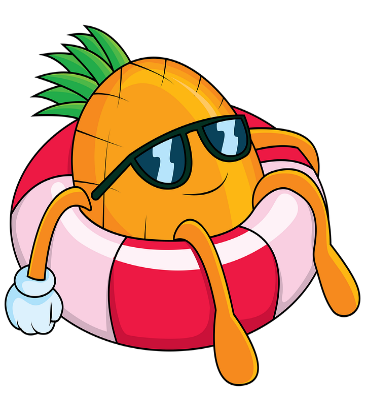     Βρες τα γινόμενα χρησιμοποιώντας την επιμεριστική ιδιότητα.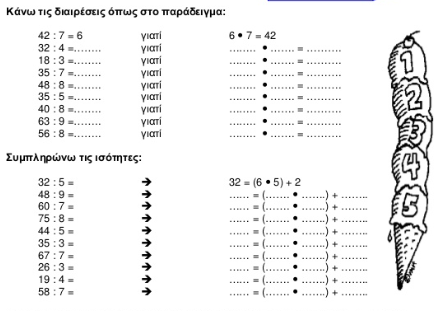 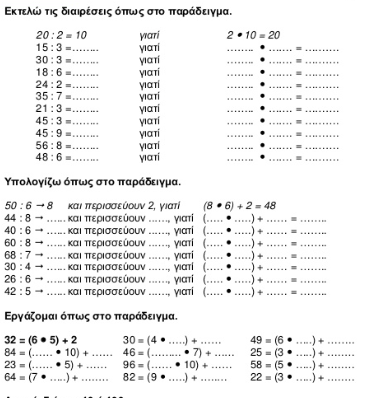 75 Χ 9 =75 Χ 9 =75 Χ 9 =26 Χ 8 =26 Χ 8 =26 Χ 8 =79 Χ 5 =79 Χ 5 =79 Χ 5 =84 Χ 5 =84 Χ 5 =84 Χ 5 =83 Χ 5 =83 Χ 5 =83 Χ 5 =58 Χ 4 =58 Χ 4 =58 Χ 4 =274 Χ 7 =274 Χ 7 =274 Χ 7 =393 Χ 6 =393 Χ 6 =393 Χ 6 =     57             Χ   4 37             Χ   5     63             Χ   7     82             Χ   6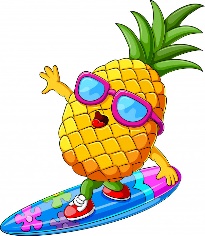 464              Χ   3     752             Χ    6